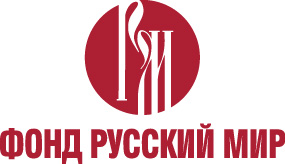 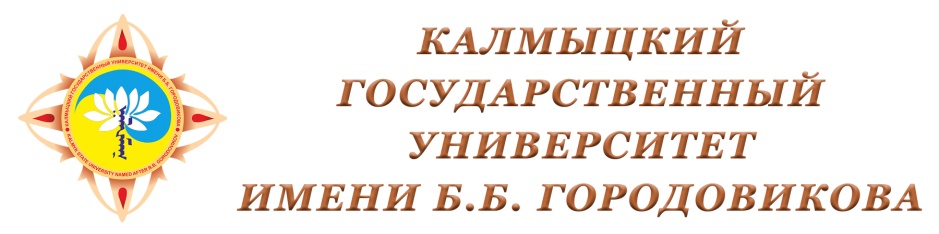 ФОНД «РУССКИЙ МИР»ИФЕДЕРАЛЬНОЕ ГОСУДАРСТВЕННОЕ БЮДЖЕТНОЕ ОБРАЗОВАТЕЛЬНОЕ УЧРЕЖДЕНИЕ ВЫСШЕГО ОБРАЗОВАНИЯ«КАЛМЫЦКИЙ ГОСУДАРСТВЕННЫЙ УНИВЕРСИТЕТ ИМ. Б.Б. ГОРОДОВИКОВА»ОБЪЯВЛЯЮТ О ПРОВЕДЕНИИVI МЕЖДУНАРОДНОЙ ДИСТАНЦИОННОЙ ОЛИМПИАДЫ ПО РУССКОМУ ЯЗЫКУ  И СТРАНОВЕДЕНИЮ СРЕДИ ИНОСТРАННЫХ ГРАЖДАН.Дорогие друзья!Приглашаем вас принять участие в VI Международной дистанционной олимпиаде по русскому языку и страноведению среди иностранных граждан.Сроки проведения Олимпиады:I этап: 14 марта 2022г. – 3 апреля 2022 г. II этап: 8 апреля 2022 г. – 8 мая 2022 г.В первом этапе участникам нужно пройти тестирование в дистанционном формате на платформе дистанционного обучения «РКИ online» Калмыцкого государственного университета им. Б.Б. Городовикова. Те, кто пройдет во второй (финальный) этап, должны прислать видеоролик на русском языке в указанные сроки. О тематике и содержании видеоролика будет объявлено позже во втором информационном письме.Для участия в олимпиаде следует заполнить ЗАЯВКУ и прислать ее с 7 марта по 1 апреля 2022 г. по следующему адресу: olympiada_russian@mail.ru (с пометкой Олимпиада 2022).После получения заявки оргкомитет регистрирует участника на платформе дистанционного обучения «РКИ online» и отправляет ему по почте ссылку, пароль и логин. Участник должен до 23.00 3 апреля 2022 г. пройти по ссылке и выполнить тест.С 4 апреля 2022 г. начинается подведение итогов I этапа, до 7 апреля оргкомитет публикует список участников, допущенных к финальному этапу, и высылает им информационное письмо №2 и требования, необходимые для участия в финальном этапе.С 8 апреля по 8 мая проходит II этап Олимпиады. 23 мая 2022 г. оргкомитет публикует список победителей и призеров на сайте www.kalmgu.ruВ олимпиаде могут принимать участие школьники и студенты, для которых русский язык не является родным,  которые не являются гражданами РФ, которые владеют русским языком как иностранным на уровне не ниже В1.Победители будут определяться в двух категориях: представители дальнего зарубежья и представители ближнего зарубежья. Победителей и призёров может быть несколько. Все зависит от общего количества участников. Чем больше участников, тем больше призеров. Победители и призеры получают дипломы за 1, 2, 3 места. 30 участников, набравших наибольшее количество баллов по итогам финального этапа, получают возможность пройти тестирование по русскому языку как иностранному I сертификационного уровня бесплатно. Тестирование будет проводиться в дистанционном формате.Преподавателям, подготовившим участников олимпиады, будут разосланы благодарственные письма.ЗАЯВКА:Контактное лицо: Очирова Ирина НиколаевнаE-mail: olympiada_russian@mail.ru   Тел.: 	8-927-591-1090 (Viber, WhatsApp, WeChat)Фамилия (на русском языке)Фамилия (на английском языке)Имя (на русском языке)Имя (на английском языке)Пол (женский, мужской)ВозрастСтрана, городНазвание учебного заведения (на русском языке)Название учебного заведения (на английском языке)Курс / классРодной языкСколько времени Вы изучаете русский языкПосещаете ли Вы занятия по русскому языку? Если посещаете, то укажите место, где проходят занятия (название школы/вуза, частные занятия, курсы русского языка) Контактный телефон (WhatsApp)ФИО, должность преподавателя, подготовившего участника к олимпиаде (проверяется преподавателем, ФИО которого указано в этой графе)E-mail (обязательно) участникаE-mail преподавателя